- 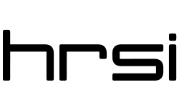 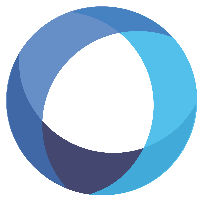 